Remember: Multiplication is just a quick way of adding3 x 5 really means 3 + 3 + 3 + 3 +3Add: 3 + 3 + 3 + 3 + 3 you get 15 So:  3 x 5 also equals 15Helpful Rules:Only 10 Problems Are Left to Memorize				Other Tricks & Rhymes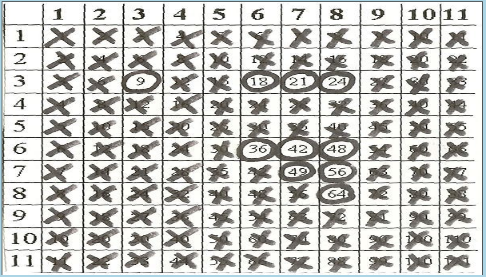 5,6,7,8	  56 = 7 x 87 x 8 is full of tricks, 7 x 8 is 567 x 7:  7 and 7 are doing fine, 7 time 7 is 49					8 time 8 fell on the floor, picked it up was 64							3 x 7 is lots of fun, 3 x 7 is 219’s: Fingers numbered 1 through 10, fold down number multiplied by and you have your answer2 x 9 = 18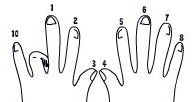 11’s: for 10x11 to 18x11: write the sum of the digits between the digits 15 x 11:  1 (1+5) 5 = 165 		13 x 11: 1 (1+3) 3 = 143  In your groups come up with a rhyme or trick for the other multiplication facts: 3x3: 													3x6: 													3x8: 													6x6: 													6x7: 													6x8: 													Rule  / DescriptionExampleYou Times Me is the Same as Me Times Youknown as the reflexive property of multiplication, just means that A x B = B x A6 x 7 = 427 x 6 = 420's: Anything times 0 equals 0 0 x 2 = 01’s: Any number times 1 is that number1 x 6 = 61 x 4 = 42’s: Multiply by 2, Double the number2 x 5 = 102 x 10 = 204’s: Multiplying by 4 is doubling twice4 x 3 3 + 3 = 6, 6 +6 = 125's: Use what you know about skip counting by 5 5 x 3 = 15(5, 10, 15)6’s: Multiply 6 by an even number, they both end in the same digit6 x 2 = 126 x 4 = 24 9's: 10 times the number then minus the number9 x 4 = 3610 x 4 = 40 – 4 = 3610's: Add a zero to any number that you multiply by 10. 6 x 10 = 6011's: just repeat the digit4 x 11 = 44 